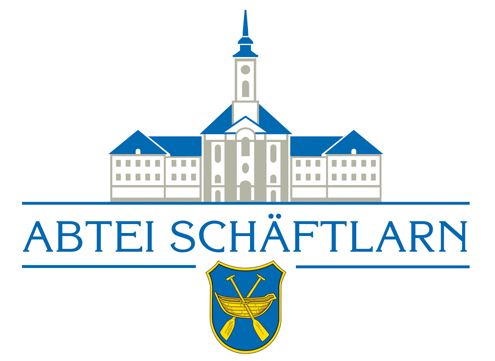 Speiseplan	vom 23.05. – 27.05.22  KW 21Aufgrund von saisonalen Gegebenheiten sind kurzfristige Änderungen möglich!Liste der deklarationspflichtigen Allergene und Zusatzstoffen liegen ausDatumMittagessenMittagessenAbendessenDatumMenü 1Menü 2AbendessenMontag
23.05.2022Wildgoulasch mit Lauchgemüse (g) und Spätzle (a,c,g)Bunte Gnocchi (a,c,g)          mit Gemüsewürfel an Tomatensauce (a,f,g,I,j)Schnitzel (a,c,g) mit Röstinchengemischter Salat,          Dressing (g)gemischter Salat Dressing(g)gemischter Salat Dressing(g)Frisches ObstFrisches ObstFrisches ObstFruchtsaftgetränk (11) / WasserFruchtsaftgetränk (11)/WasserFruchtsaftgetränk (11)/WasserDienstag
24.05.2022Dienstag
24.05.2022Hähnchenbrustfilet  In Rahmsauce (g) und Kroketten (a,c,g)Brokkolirahmgemüse (g) auf bunte Nudel (a,c,g)Rahmgeschnetzeltes (g)          mit NudelDienstag
24.05.2022gemischter Salat, Dressing (g) gemischter Salat, Dressing (g)gemischter Salat, Dressing (g)Dienstag
24.05.2022Frisches ObstFrisches ObstFrisches ObstDienstag
24.05.2022Fruchtsaftgetränk (11)/WasserFruchtsaftgetränk (11)/WasserFruchtsaftgetränk (11)/WasserMittwoch
25.05.2022Mittwoch
25.05.2022Gebratene Glasnudeln mit Asiatischem Gemüse (a,c,g)und Süß-Sauer-Sauce (a,1,2,4)Vegetarische MaultaschenIn der Brühe (a,c,g)Vegetarische Tortellini (a,c,g) mit  Tomatensauce(g)Mittwoch
25.05.2022gemischter Salat, Dressing (g) gemischter Salat, Dressing (g)gemischter Salat, Dressing (g)Mittwoch
25.05.2022Frisches ObstFrisches ObstFrisches ObstMittwoch
25.05.2022Fruchtsaftgetränk/(11)WasserFruchtsaftgetränk (11)/WasserFruchtsaftgetränk/WasserDonnerstag
26.05.2022Donnerstag
26.05.2022           Rahmhackbraten             Selbstgemachter                 Spare Rips mit             RosmarinkartoffelDonnerstag
26.05.2022mit Karotten und Püree (a,c,g)Scheiterhaufen mit Zimtzuckerund Vanillesauce (a,c,g)und BBQ SauceDonnerstag
26.05.2022gemischter Salat, Dressing (g)gemischter Salat, Dressing(g)gemischter Salat, Dressing(g)Donnerstag
26.05.2022Frisches ObstFrisches ObstFrisches ObstDonnerstag
26.05.2022Fruchtsaftgetränk (11) /WasserFruchtsaftgetränk (11) /WasserFruchtsaftgetränk (11) /WasserFreitag
27.05.2022Freitag
27.05.2022Gebratenes Fischfilet (d) mit Zucchinigemüseund gemischten ReisChilli con Quinoamit Paprikawürfel (g)Freitag
27.05.2022gemischter Salat, Dressing(g)gemischter Salat, Dressing (g)Freitag
27.05.2022Frisches ObstFrisches ObstFreitag
27.05.2022Fruchtsaftgetränk (11)/WasserFruchtsaftgetränk (11)/Wasser